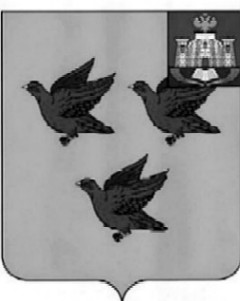                                           РОССИЙСКАЯ ФЕДЕРАЦИЯ                           ОРЛОВСКАЯ ОБЛАСТЬАДМИНИСТРАЦИЯ ГОРОДА ЛИВНЫПОСТАНОВЛЕНИЕ10 марта  2023 года                                                                                         № 173        г. ЛивныРуководствуясь Бюджетным кодексом Российской Федерации, Федеральным законом от 6 октября 2003 года № 131-ФЗ «Об общих принципах организации местного самоуправления в Российской Федерации», Федеральным законом от 24 ноября 1995 года № 181-ФЗ «О социальной защите инвалидов в Российской Федерации», постановлением администрации города Ливны от 17 июня 2021 года № 59 «Об утверждении Порядка разработки, реализации и оценки эффективности муниципальных программ города Ливны Орловской области» администрация города Ливны постановляет:1. Внести в постановление  администрации города Ливны от 08 ноября 2019 года № 774 «Об утверждении муниципальной программы «Доступная среда города Ливны Орловской области на 2020 – 2026 годы» следующие изменения:1) наименование постановления изложить в следующей редакции: «Об утверждении муниципальной программы «Доступная среда города Ливны Орловской области»;2) в пунктах 1, 2 слова «на 2020 – 2026 годы» исключить;3) пункт 6 изложить в следующей редакции: «6. Контроль за исполнением постановления возложить на заместителя главы администрации города по социальным вопросам.»;4) приложение изложить в новой редакции согласно приложению к настоящему постановлению.2. Разместить настоящее постановление на официальном сайте администрации города в сети Интернет.3. Контроль за исполнением настоящего постановления возложить на заместителя главы администрации города по социальным вопросам.Глава города                                                                                     С.А. ТрубицинПриложение  к постановлениюадминистрации города Ливныот 10 марта 2023 года № 173     				 «Приложение к постановлению                                        администрации города Ливны                                       от 08 ноября 2019 года № 774ПАСПОРТМУНИЦИПАЛЬНОЙ ПРОГРАММЫ «ДОСТУПНАЯ СРЕДА ГОРОДАЛИВНЫ ОРЛОВСКОЙ ОБЛАСТИ»Приоритеты деятельности органов местного самоуправления в сфере реализации муниципальной программыНа современном этапе развития общества проведение комплекса мер по интеграции инвалидов в общество является одним из приоритетных направлений политики государства. Федеральный закон «Об образовании», Федеральный закон «О социальной защите инвалидов в Российской Федерации» и ряд других нормативных актов определили требования к органам всех уровней власти и организациям независимо от организационно-правовой формы по созданию инвалидам беспрепятственного доступа к объектам социальной инфраструктуры.На протяжении ряда лет происходит увеличение численности детей-инвалидов. Общее число детей-инвалидов и детей с ограниченными возможностями здоровья  в городе Ливны по состоянию на 1 октября 2022 года составляло 328 человек. Из них 12 детей, посещающих общеобразовательные организации города Ливны, имеют нарушение опорно-двигательного аппарат. В 2022-2023 учебном году по состоянию на 1 октября 2022 года 23 ребенка школьного возраста имеют надомную форму обучения. Обеспечение доступной среды для детей-инвалидов является одной из важнейших задач. Создание в образовательных учреждениях города Ливны благоприятных условий для оказания образовательных услуг для детей-инвалидов и детей с ограниченными возможностями здоровья - одна из приоритетных задач, решение которой  позволит им реализовать свои права на качественное доступное образование. Доступность зданий и материально-техническая обеспеченность образовательных организаций для получения образования детьми с особыми образовательными потребностями  имеет недостаточный уровень. Необходимо увеличить количество образовательных организаций, имеющих безбарьерную среду и обеспеченных достаточным количеством оборудования и учебными пособиями, предназначенных для данной категории обучающихся и воспитанников. Реализация муниципальной программы позволит к 2028 году увеличить удельный вес образовательных организаций, в которых будут улучшены  условия для воспитания и обучения детей с ограниченными возможностями здоровья  и детей-инвалидов.2. Характеристика текущего состояния условий освоения основных образовательных программ дошкольного и общего образования для детей-инвалидов и детей с ограниченными возможностями здоровья В рамках выполнения государственной программы Российской Федерации «Доступная среда» на 2011 - 2020 годы», муниципальной программы «Доступная среда города Ливны Орловской области на 2017 – 2019 годы» созданы условия для предоставления образовательных услуг в следующих образовательных организациях: муниципальное бюджетное общеобразовательное учреждение «Средняя общеобразовательная  школа № 2 г. Ливны», муниципальное бюджетное общеобразовательное учреждение «Средняя общеобразовательная школа № 1» г. Ливны, муниципальное бюджетное общеобразовательное учреждение «Средняя общеобразовательная школа № 4» г. Ливны, муниципальное бюджетное дошкольное образовательное учреждение «Центр развития ребенка – детский сад № 20» города Ливны, муниципальное бюджетное дошкольное образовательное учреждение «Центр развития ребенка – детский сад № 16» города Ливны. Улучшены условия предоставление услуг психолого-педагогической и медико-социальной направленности в результате предоставления нового помещения муниципальному казенному учреждению «Центр психолого-педагогической, медико-социальной помощи» города Ливны. Пандусом оборудовано муниципальное бюджетное общеобразовательное учреждение «Основная общеобразовательная школа № 11» г. Ливны. В муниципальном бюджетном общеобразовательном учреждении «Средняя общеобразовательная школа № 1» г. Ливны частично приобретены специальная учебная литература и учебное оборудование для детей-инвалидов.  В рамках исполнения данной программы за период с 2020 по 2022 год проведены следующие мероприятия: переоборудованы санитарно-гигиенические комнаты для детей с ограниченными возможностями здоровья в муниципальном бюджетном общеобразовательном учреждении «Основная общеобразовательная школа № 11» г. Ливны; приобретены учебники для слабовидящих детей (муниципальное бюджетное общеобразовательное учреждение «Основная общеобразовательная школа № 11» г. Ливны,   (муниципальное бюджетное общеобразовательное учреждение «Средняя общеобразовательная школа № 1» г. Ливны); приобретены тактильные схемы   (муниципальное бюджетное общеобразовательное учреждение «Средняя общеобразовательная школа № 5» г. Ливны); приобретены пандусы (муниципальное бюджетное дошкольное учреждение общеразвивающего вида «детский сад № 19» г. Ливны). Цель и задача муниципальной программыС учетом текущего состояния доступности объектов сферы образования для детей - инвалидов и детей с ограниченными возможностями здоровья    определена следующая цель муниципальной программы:создание  условий для получения качественного образования детей-инвалидов и детей с ограниченными возможностями здоровья. Для достижения поставленной цели необходимо решить задачу:- создание условий для беспрепятственного доступа детей-инвалидов к образовательным организациям и получения ими качественного образования.Перечень показателей (индикаторов) и их плановых значений по муниципальной программе и по годам реализации представлен в приложении 1 к муниципальной программе.4. Обоснование основного мероприятия муниципальной программыМуниципальная программа направлена на получение качественного образования детьми с особыми образовательными потребностями. Реализация муниципальной программы осуществляется в соответствии с действующими нормативно-правовыми  актами.Мероприятия муниципальной программы включены в основное мероприятие, реализация которых позволит обеспечить создание оптимальных условий доступности образовательных организаций города  для детей инвалидов и детей с ограниченными возможностями здоровья. Основное мероприятие приведено в приложении 2 к муниципальной программе.Муниципальная программа носит социальный характер. Результаты ее реализации будут оказывать влияние на формирование социального равенства детей города Ливны. Создание доступных условий в образовательных организациях города позволит предоставить равные права на образование вне зависимости от состояния здоровья обучающихся и воспитанников.  Исполнение муниципальной программы позволит добиться следующих позитивных изменений:1. Доступность дошкольного, общего и дополнительного образования независимо от территории проживания и состояния здоровья обучающихся и воспитанников;2. Повышение качества дошкольного, общего и дополнительного образования для детей с особыми образовательными потребностями; 3. Совершенствование материально-технической базы образовательных организаций, отвечающей требованиям СанПиН и ФГОС в части предоставление образовательных услуг для детей-инвалидов и детей с ограниченными возможностями здоровья.5. Обоснование необходимых финансовых ресурсов на реализацию муниципальной программыРеализация муниципальной программы обеспечивается за счет средств бюджета г.Ливны.Объем средств на реализацию муниципальной программы составляет 930,0 тыс. руб., в том числе по годам:в 2023 году – 130,0 тыс. руб., в 2024 году – 140,0 тыс. руб., в 2025 году - 150,0 тыс. руб., в 2026 году - 160,0 тыс. руб.;в 2027 году – 170,0 тыс. руб., в 2028 году – 180,0 тыс. руб. Объем и структура расходов на реализацию мероприятий приведены в приложении 3 к муниципальной программе.Корректировка объема и структуры расходов бюджета г.Ливны на реализацию муниципальной программы будет осуществляться ежегодно при формировании бюджета города.6. Описание рисков реализации программы, в том числе недостижения целевых показателейК числу внешних факторов и условий, которые могут оказать влияние на достижение значений показателей (индикаторов) муниципальной программы (риски), относятся:1) экономические факторы: темп инфляции, динамика роста цен и тарифов на товары и услуги;2) законодательный фактор: изменения в законодательстве Российской Федерации и Орловской области, ограничивающие возможность реализации предусмотренных муниципальной программой мероприятий;3) социальные факторы: изменение социальных установок профессионального педагогического сообщества и населения, обусловливающие снижение необходимого уровня общественной поддержки предусмотренных муниципальной программой мероприятий.Своевременно принятые меры по управлению рисками приведут к достижению поставленных целей и конечных результатов реализации муниципальной программы.Приложение 1 к муниципальной программе «Доступная среда в городе Ливны Орловской области»СВЕДЕНИЯ О ПОКАЗАТЕЛЯХ (И ИНДИКАТОРАХ) МУНИЦИПАЛЬНОЙ ПРОГРАММЫ                                                                                                                              Приложение 2 к муниципальной программе                                                                                                    «Доступная среда города Ливны                                                                                 Орловской области»ПЕРЕЧЕНЬ ОСНОВНЫХ МЕРОПРИЯТИЙ МУНИЦИПАЛЬНОЙ ПРОГРАММЫПриложение 3 к муниципальной программе «Доступная среда в городе Ливны Орловской области»РЕСУРСНОЕ ОБЕСПЕЧЕНИЕ РЕАЛИЗАЦИИ МУНИЦИПАЛЬНОЙ ПРОГРАММЫО внесении изменений в постановление администрации города Ливны от 08 ноября 2019 года № 774 «Об утверждении муниципальной программы «Доступная среда города Ливны Орловской области на 2020 – 2026 годы» Наименование муниципальной программыМуниципальная программа «Доступная среда города Ливны Орловской области» (далее – муниципальная программа)Основания для разработки муниципальной программы- Федеральный закон от 6 октября 2003 г. № 131-ФЗ «Об общих принципах организации местного самоуправления в Российской Федерации»;- Федеральный закон от 29 декабря 2012 г. № 273-ФЗ«Об образовании в Российской Федерации»;- Федеральный закон от 24 ноября 1995 г. № 181-ФЗ «О социальной защите инвалидов в Российской Федерации»Ответственный исполнитель муниципальной программыУправление общего образования администрации города Ливны (далее также - УОО)Соисполнители муниципальной программыМуниципальные бюджетные общеобразовательные учреждения (далее также - ОО);Муниципальные бюджетные дошкольные образовательные учреждения (далее также - ДОО);МКУ "Центр психолого-педагогической, медицинской и социальной помощи" города Ливны (далее также - ППМСП-центр);МКУ "ЕДДС города Ливны и АХС администрации города Ливны" (далее также - ЕДДС и АХС)Перечень основных мероприятий муниципальной программыОсновное мероприятие - повышение уровня доступности объектов и услуг в сфере образования для детей-инвалидов и детей с ограниченными возможностями здоровьяЦель муниципальной программы Создание  условий для получения качественного образования детей-инвалидов и детей с ограниченными возможностями здоровьяЗадача муниципальной программыСоздание условий для беспрепятственного доступа детей-инвалидов к образовательным организациям и получения ими качественного образованияЭтапы и сроки реализации муниципальной программыМуниципальная программа реализуется с 2023 по 2028 годы в один этапОбъемы бюджетных ассигнований на реализацию муниципальной программыОбщий объем средств, предусмотренных на реализацию муниципальной программы составляет  930,0  тыс. руб., в том числе по годам:в 2023 году – 130,0 тыс. руб., из них:из средств бюджета г.Ливны - 130 тыс. руб.;в 2024 году – 140,0 тыс. руб., из них:из средств бюджета г.Ливны - 140 тыс. руб.;в 2025 году - 150,0 тыс. руб., из них:из средств бюджета г.Ливны - 150,0 тыс. руб.;в 2026 году - 160,0 тыс. руб., из них:из средств бюджета г.Ливны - 160,0 тыс. руб.;в 2027 году – 170,0 тыс. руб., из них:из средств бюджета г.Ливны – 170,0 тыс. руб.;в 2028 году – 180,0 тыс. руб., из них:из средств бюджета г.Ливны – 180,0 тыс. руб.Ожидаемые результаты реализации муниципальной программы1) увеличение доли муниципальных образовательных организаций, имеющих материально-техническую базу для детей - инвалидов и детей с ограниченными возможностями здоровья, соответствующую требованиям федеральных государственных образовательных стандартов;2)  увеличение доли образовательных организаций, в которых создана безбарьерная среда, позволяющая обеспечить инклюзивное обучение детей-инвалидов, в общем количестве образовательных организаций.№п/пЦели, задачи муниципальной программыНаименование показателя (индикатора)Ед. измеренияЗначения показателя (индикатора)Значения показателя (индикатора)Значения показателя (индикатора)Значения показателя (индикатора)Значения показателя (индикатора)Значения показателя (индикатора)Значения показателя (индикатора)№п/пЦели, задачи муниципальной программыНаименование показателя (индикатора)Ед. измерениябазовое значение<*>первый год реализации2023 годвторой год реализации2024 годтретий год реализации2025 годчетвертый год реализации2026 годпятый год реализации2027 годшестой год реализации  2028 год12345678910111Цель: Создание  условий для получения качественного образования детей-инвалидов и детей с ограниченными возможностями здоровьяЦель: Создание  условий для получения качественного образования детей-инвалидов и детей с ограниченными возможностями здоровьяЦель: Создание  условий для получения качественного образования детей-инвалидов и детей с ограниченными возможностями здоровьяЦель: Создание  условий для получения качественного образования детей-инвалидов и детей с ограниченными возможностями здоровьяЦель: Создание  условий для получения качественного образования детей-инвалидов и детей с ограниченными возможностями здоровьяЦель: Создание  условий для получения качественного образования детей-инвалидов и детей с ограниченными возможностями здоровьяЦель: Создание  условий для получения качественного образования детей-инвалидов и детей с ограниченными возможностями здоровьяЦель: Создание  условий для получения качественного образования детей-инвалидов и детей с ограниченными возможностями здоровьяЦель: Создание  условий для получения качественного образования детей-инвалидов и детей с ограниченными возможностями здоровьяЦель: Создание  условий для получения качественного образования детей-инвалидов и детей с ограниченными возможностями здоровья2.Задача -  создание условий для беспрепятственного доступа детей-инвалидов к образовательным организациям и получения ими качественного образованияЗадача -  создание условий для беспрепятственного доступа детей-инвалидов к образовательным организациям и получения ими качественного образованияЗадача -  создание условий для беспрепятственного доступа детей-инвалидов к образовательным организациям и получения ими качественного образованияЗадача -  создание условий для беспрепятственного доступа детей-инвалидов к образовательным организациям и получения ими качественного образованияЗадача -  создание условий для беспрепятственного доступа детей-инвалидов к образовательным организациям и получения ими качественного образованияЗадача -  создание условий для беспрепятственного доступа детей-инвалидов к образовательным организациям и получения ими качественного образованияЗадача -  создание условий для беспрепятственного доступа детей-инвалидов к образовательным организациям и получения ими качественного образованияЗадача -  создание условий для беспрепятственного доступа детей-инвалидов к образовательным организациям и получения ими качественного образованияЗадача -  создание условий для беспрепятственного доступа детей-инвалидов к образовательным организациям и получения ими качественного образованияЗадача -  создание условий для беспрепятственного доступа детей-инвалидов к образовательным организациям и получения ими качественного образования2.1.Основное мероприятие Повышение уровня доступности объектов и услуг в сфере образования для детей-инвалидов и детей с ограниченными возможностями здоровьяДоля муниципальных образовательных организаций, имеющих материально-техническую базу для детей- инвалидов и детей с ограниченными возможностями здоровья, соответствующую требованиям федеральных государственных образовательных стандартов%4546474849502.1.Основное мероприятие Повышение уровня доступности объектов и услуг в сфере образования для детей-инвалидов и детей с ограниченными возможностями здоровьяДоля образовательных организаций, в которых создана безбарьерная среда, позволяющая обеспечить инклюзивное обучение детей-инвалидов, в общем количестве образовательных организаций%20444444505152№Наименование основного мероприятия ПрограммыОтветственный исполнительСрокСрокОжидаемый непосредственный результат (краткое описание)№Наименование основного мероприятия ПрограммыОтветственный исполнительначала реализацииокончания реализацииОжидаемый непосредственный результат (краткое описание)1234561.Основное мероприятие Повышение уровня доступности объектов и услуг в сфере образования для детей-инвалидов и детей с ограниченными возможностями здоровьяУправление общего образования 2023 год2028 годУвеличение доли муниципальных образовательных организаций, имеющих материально-техническую базу для детей- инвалидов и детей с ограниченными возможностями здоровья, соответствующую требованиям федеральных государственных образовательных стандартов.Увеличение доли образовательных организаций, в которых создана безбарьерная среда, позволяющая обеспечить инклюзивное обучение детей-инвалидов, в общем количестве образовательных организаций.СтатусНаименование муниципальной программы, основного мероприятия муниципальной программы, мероприятий, подпрограмм муниципальной программы, основного мероприятия подпрограммыОтветственный исполнитель, соисполнителиИсточник финанси-рованияРасходы (тыс. рублей) по годам реализацииРасходы (тыс. рублей) по годам реализацииРасходы (тыс. рублей) по годам реализацииРасходы (тыс. рублей) по годам реализацииРасходы (тыс. рублей) по годам реализацииРасходы (тыс. рублей) по годам реализацииРасходы (тыс. рублей) по годам реализацииСтатусНаименование муниципальной программы, основного мероприятия муниципальной программы, мероприятий, подпрограмм муниципальной программы, основного мероприятия подпрограммыОтветственный исполнитель, соисполнителиИсточник финанси-рованиявсегопервый год реализации2023второй год реализации2024третий год реализации2025четвертый год реализации2026пятый год реализации2027завершаю-щийгод реализации20281234567891011Муниципальная программа«Доступная среда в городе Ливны Орловской области»УООООДООППМСП-центрЕДДС и АХСВсего930,0130,0140,0150,0160,0170,0180,0Муниципальная программа«Доступная среда в городе Ливны Орловской области»УООООДООППМСП-центрЕДДС и АХСгородской бюджет930,0130,0140,0150,0160,0170,0180,012345678910111. Основное мероприятие Повышение уровня доступности объектов и услуг в сфере образования для детей-инвалидов и детей с ограниченными возможностями здоровьяУООООДООППМСП-центрЕДДС и АХСВсего930,0130,0140,0150,0160,0170,0180,01. Основное мероприятие Повышение уровня доступности объектов и услуг в сфере образования для детей-инвалидов и детей с ограниченными возможностями здоровьяУООООДООППМСП-центрЕДДС и АХСгородской бюджет930,0130,0140,0150,0160,0170,0180,01.1.Приобретение тактильных схемМБОУ СОШ №6 г.Ливнывсего40,040,0000001.1.Приобретение тактильных схемМБОУ СОШ №6 г.Ливныгородскойбюджет40,040,0000001.2.Приобретение тактильных схемМБОУ СОШ №4 г.Ливны  всего50,050,0000001.2.Приобретение тактильных схемМБОУ СОШ №4 г.Ливны  городскойбюджет50,050,000001.3.Приобретение тактильных схемМБОУ ООШ №9 г.Ливнывсего27,827,8000001.3.Приобретение тактильных схемМБОУ ООШ №9 г.Ливныгородскойбюджет27,827,8000001.4.Приобретение кнопки вызова персонала для инвалидовМБОУ ООШ №9 г.Ливнывсего12,212,2000001.4.Приобретение кнопки вызова персонала для инвалидовМБОУ ООШ №9 г.Ливныгородскойбюджет12,212,20000012345678910111.5.Приобретение тактильных схемМБОУ СОШ №1 г.Ливнывсего60,0060,000001.5.Приобретение тактильных схемМБОУ СОШ №1 г.Ливныгородскойбюджет60,0060,000001.6.Приобретение тактильных схемМБОУ ООШ №11 г.Ливнывсего20,0020,000001.6.Приобретение тактильных схемМБОУ ООШ №11 г.Ливныгородскойбюджет20,0020,000001.7.Приобретение тактильных схемМБОУ СОШ №2 г.Ливны  всего60,0060,000001.7.Приобретение тактильных схемМБОУ СОШ №2 г.Ливны  городскойбюджет60,0060,000001.8.Приобретение тактильных схемМБОУ Гимназия г.Ливнывсего50,00050,00001.8.Приобретение тактильных схемМБОУ Гимназия г.Ливныгородскойбюджет50,00050,00001.9.Приобретение тактильных схемМБОУ “Лицей им.    С.Н. Булгакова”   г.Ливнывсего50,00050,00001.9.Приобретение тактильных схемМБОУ “Лицей им.    С.Н. Булгакова”   г.Ливныгородскойбюджет50,00050,00001.10.Обеспечение учебниками и учебным оборудованием детей-инвалидов и детей с ограниченными возможностями здоровьяМБОУ СОШ №1 г.Ливнывсего50,00050,00001.10.Обеспечение учебниками и учебным оборудованием детей-инвалидов и детей с ограниченными возможностями здоровьяМБОУ СОШ №1 г.Ливныгородскойбюджет50,00050,00001.11.Установка пандусов наружных, аппарелиМБДОУ «Детский сад №8»всего80,000080,0001.11.Установка пандусов наружных, аппарелиМБДОУ «Детский сад №8»городскойбюджет80,000080,0001.12.Установка пандусов наружных, аппарелиМБДОУ «ЦРР - детский сад № 18»всего80,000080,0001.12.Установка пандусов наружных, аппарелиМБДОУ «ЦРР - детский сад № 18»городскойбюджет80,000080,0001.13.Обеспечение учебниками и учебным оборудованием детей-инвалидов и детей с ограниченными возможностями здоровьяМБОУ СОШ №4 г.Ливнывсего85,0000085,01.13.Обеспечение учебниками и учебным оборудованием детей-инвалидов и детей с ограниченными возможностями здоровьяМБОУ СОШ №4 г.Ливныгородскойбюджет85,0000085,01.14.Обеспечение учебниками и учебным оборудованием детей-инвалидов и детей с ограниченными возможностями здоровьяМБОУ СОШ №2 г.Ливнывсего85,0000085,01.14.Обеспечение учебниками и учебным оборудованием детей-инвалидов и детей с ограниченными возможностями здоровьяМБОУ СОШ №2 г.Ливныгородскойбюджет85,0000085,01.15.Приобретение учебного оборудования для детей с ограниченными возможностями здоровьяМБДОУ «Центр развития ребенка – детский сад №20» г.Ливнывсего90,00000090,01.15.Приобретение учебного оборудования для детей с ограниченными возможностями здоровьяМБДОУ «Центр развития ребенка – детский сад №20» г.Ливныгородскойбюджет90,00000090,01.16.Приобретение учебного оборудования для детей с ограниченными возможностями здоровьяМБДОУ «Центр развития ребенка – детский сад №16» г.Ливнывсего90,00000090,01.16.Приобретение учебного оборудования для детей с ограниченными возможностями здоровьяМБДОУ «Центр развития ребенка – детский сад №16» г.Ливныгородскойбюджет90,00000090,0